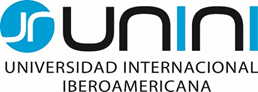 MEMORIA DE LA PRÁCTICA PROFESIONAL [Inserte la denominación del grado a recibir: Licenciatura en...]Presentado por:[Inserte el nombre completo: Nombre/s y Apellido/s del alumno]Centro de Prácticas:[Inserte el nombre de la entidad]Tutor de Prácticas:[Inserta nombre y apellidos del Tutor de Prácticas][Inserte ciudad, país][Inserte fecha]INFORMACIÓN BÁSICA[Mediante esta tabla, se deben facilitar todos los datos referentes al alumno en prácticas, así como de la entidad colaboradora donde el alumno ha realizado las prácticas].COMPROMISO DEL ALUMNO COMPROMISO DE AUTOR Y DECLARACIÓN DE RESPONSABILIDADYo, Nombre y apellidos del alumno con cédula de identidad Indicar número y alumno del programa académico Indicar el programa, declaro que:El contenido del presente documento es un reflejo de mi trabajo personal y manifiesto que, ante cualquier notificación de plagio, copia o falta a la fuente original, soy responsable directo legal, económico y administrativo sin afectar a los tutores de las prácticas, a la Universidad y a cuantas instituciones hayan colaborado en dicho trabajo, asumiendo las consecuencias derivadas de tales prácticas.Igualmente asumo la responsabilidad sobre la veracidad de los datos e informaciones recogidos en la presente Memoria. Al mismo tiempo declaro y manifiesto que soy consciente de las consecuencias académicas que pudieran derivarse de la falsificación de cualquiera de los datos y/o información anteriormente referidos. Firma: ___________________________ÍNDICE1. INTRODUCCIÓN 2. PRESENTACIÓN DE LA ENTIDAD: Incluir el nombre de la organización o empresa2.1. Contextualización de la entidad2.2. Actividades desarrolladas por la entidad3. PRESENTACIÓN DE LA PRÁCTICA PROFESIONAL REALIZADA3.1. Características básicas de las prácticas3.2. Actividades desarrolladas3.3. Descripción de actividades realizadas en la organización o empresa3.4. Valoración de las actividades desarrolladas con las tareas y competencias del programa  3.5. Problemas y/o necesidades abordados de la entidad  	4. CONCLUSIONES GENERALESANEXOS ANEXO 1. DIARIO DE PRÁCTICASANEXO 2. INFORME DE EVALUACIÓN DEL ESTUDIANTE 1. INTRODUCCIÓN [1 página máximo][El alumno debe ofrecer una visión general de la memoria y, además, también aportar una breve descripción del contenido de cada uno de los apartados.]2. PRESENTACIÓN DE LA ENTIDAD: Incluir el nombre de la organización o empresa [3 páginas máximo]2.1. Contextualización de la entidad [Para describir la organización o empresa, es necesario aportar sus datos básicos, tales como su localización, cronología desde su creación, instituciones de las que depende, su estructura interna, el organigrama, características principales, etc. Es importante reflejar la descripción del Departamento/Servicio concreto en el que se han desarrollado las prácticas.]2.3. Actividades desarrolladas por la entidad[Qué es lo que se hace en la organización o empresa y cómo se hace. Explicar el tipo de acciones que se llevan a cabo, actividades principales que desarrolla y alcance de las mismas, el modo en que se desarrollan, las personas encargadas de llevarlas a cabo, formación que tienen dichas personas, etc. Es importante reflejar las funciones del Departamento/Servicio concreto en el que se han desarrollado las prácticas.]3. PRESENTACIÓN DE LA PRÁCTICA PROFESIONAL REALIZADAS [10-20 páginas]3.1. Características básicas de las prácticas[Indicar: fecha de inicio y finalización, días y horario presencial, horas totales realizadas de actividad presencial y descripción de la formación, experiencia y cargo del o los tutor/es responsable/s de sus prácticas.]3.2. Actividades desarrolladas[En la siguiente tabla, enumere, por orden cronológico de desarrollo, cuáles fueron las actividades desempeñadas a lo largo de las prácticas. Detalle cuáles de ellas fueron realizadas de manera independiente, supervisada o en cuáles de ellas tuvo un papel como acompañante del tutor.]3.4. Descripción de actividades realizadas en la organización o empresa[En relación a las funciones desempeñadas indicadas en el apartado anterior, describa detalladamente cada una de ellas incluyendo observaciones o reflexiones propias de interés respecto a la actividad y a los estudios realizados.]3.5. Valoración de las actividades desarrolladas con las tareas y competencias del programa académico  [Consulte las tareas y competencias definidas en su programa de estudios, disponibles en el campus en la asignatura Práctica Profesional.Con esta información, relacione cada actividad desarrollada durante las prácticas con las competencias del programa académico e incluya una valoración personal de las mismas. Se espera que dicha valoración aporte una reflexión bien fundamentada por parte del estudiante. A continuación, se presenta una tabla para poder cumplir con el desarrollo de este apartado. Se deberán incluir tantas tablas como actividades desarrolladas.][Se aconseja complementar la explicación con evidencias de las actividades desarrolladas (por ejemplo: gráficas, imágenes, fotografías, etc.). No se podrán incluir datos personales identificativos de los y las pacientes/clientes/usuarios del centro de prácticas, así como cualquier otro tipo de datos o información que permitan identificarlos (por ejemplo: imágenes faciales).]3.6. Problemas y/o necesidades abordados de la entidad [Explique los problemas y/o necesidades que presenta la entidad  y que han podido ser abordados mediante el desarrollo de las actividades descritas anteriormente.]4. CONCLUSIONES GENERALES [1 página máximo][Realice una valoración global de las prácticas desarrolladas, identificando los puntos positivos y aquellas sugerencias de mejora.]ANEXO 1. DIARIO DE PRÁCTICAS[Mediante la siguiente tabla, el estudiante deberá llevar un diario de prácticas en el que día a día registrará las tareas realizadas. Este diario servirá de base para la elaboración de la memoria final de las prácticas.Se deberán incluir tantas tablas como días haya asistido el estudiante al centro de prácticas.]ANEXO 2. INFORME DE EVALUACIÓN DEL ESTUDIANTEComo parte de la evaluación de la Memoria de la Práctica Profesional debe responder al Informe de evaluación del estudiante disponible en el siguiente formulario: Informe de evaluación del estudiante.  Una vez cumplimentado, marque la siguiente afirmación:Yo, Nombre y apellidos del alumno, he cumplimentado el Informe de evaluación del estudiante el día xx de xx de xxx (día / mes / año). Al finalizar sus horas presenciales en el centro de prácticas, deberá elaborar su memoria final de prácticas. Para su desarrollo deberá utilizar la presente plantilla, siendo obligatorio completar todos los apartados y anexos del presente documento, así como respetar su formato y estructura original.Para un correcto desarrollo deberá usar las siguientes guías: Manual Aspectos Formales.Si es necesario: Normativa Vancouver o Normativa APA (según normativa de uso habitual en su programa de estudios).La Memoria final de la Práctica Profesional se valorará tanto en su contenido como en su forma. Se valorará la capacidad del estudiante para elaborar un informe completo, sintáctica y ortográficamente bien redactado, que esté bien presentado, de manera ordenada, clara y sintética; con una adecuada contextualización, justificación e integración de las actividades prácticas desarrolladas con las tareas y competencias del programa.  Para que la memoria sea calificada, deberá presentar: El desarrollo de los distintos apartados de la presente plantillaEl Anexo 1. Diario de prácticasEl Anexo 2. Informe de evaluación del estudianteLa Memoria final de la Práctica Profesional será individual y deberá ser entregada en formato pdf a practicas@unini.edu.mx. El plazo máximo de entrega será de 15 días desde la finalización de las prácticas.Para obtener la calificación total de la Práctica Profesional además de entregar la Memoria final de la Práctica Profesional, el tutor/a del centro de prácticas deberá completar el informe de evaluación y el documento de Constancia de conclusión de las Prácticas. Si faltara alguna de las partes, en el expediente no constará la calificación total de la Práctica Profesional. NOTA: En la entrega de la Memoria Final debe eliminar este texto. I. DATOS DEL ESTUDIANTE EN PRÁCTICASNombre y apellidos: Incluya su/s nombres y apellidos completos.Programa: Incluya el nombre completo de su programa de estudios.Correo electrónico: Incluya su dirección de correo electrónico.II. DATOS DEL CENTRO DE PRÁCTICASNombre de empresa: Incluya el nombre de la empresa donde ha realizado las prácticas.Web de la empresa: Si la tuviera, incluya la web de la empresa donde ha realizado las prácticas.Dirección: Incluya la dirección postal del centro de prácticasTutor/a del Centro de Prácticas: Incluya nombres y apellidos completos del tutor/a del Centro de Prácticas.Departamento: Incluya la denominación del Departamento/Área donde ha realizado las prácticas.Cargo del Tutor/a del Centro de Prácticas: Incluya el cargo en la empresa del tutor/a del Centro de Prácticas. Correo electrónico: Incluya la dirección de correo electrónico del del tutor/a del Centro de Prácticas.Teléfono: Incluya el teléfono de contacto del tutor/a del Centro de PrácticasFirma del Tutor del Centro de Prácticas: Firma: ___________________________Actividades desarrolladas Incluya si el desarrollo de la actividad fue:  independiente, supervisada o acompañanteTiempo estimado de dedicaciónN. Actividad desarrolladaCompetencia/s del programa relacionada/sValoración personal de la actividad/esFecha:Duración (horas): Descripción de actividades desarrolladasNotas  e impresiones destacadas del día